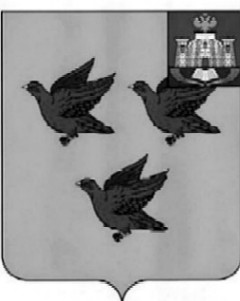 РОССИЙСКАЯ ФЕДЕРАЦИЯОРЛОВСКАЯ ОБЛАСТЬ АДМИНИСТРАЦИЯ ГОРОДА ЛИВНЫП О С Т А Н О В Л Е Н И Е30 июня   2016 г.				                                                      № 79         г. ЛивныО внесении изменений в постановлениеадминистрации города от 25 декабря 2015 года№ 124 «Об утверждения  Порядка формирования,утверждения и ведения планов закупоктоваров, работ, услуг для обеспечениямуниципальных нужд города ЛивныОрловской области».    В соответствии с частью 5 статьи 17 Федерального закона от 5 апреля 2013 года N 44-ФЗ "О контрактной системе в сфере закупок товаров, работ, услуг для обеспечения государственных и муниципальных нужд", постановлением Правительства Российской Федерации от 21 ноября 2013 года N 1043 "О требованиях к формированию, утверждению и ведению планов закупок товаров, работ, услуг для обеспечения нужд субъекта Российской Федерации и муниципальных нужд, а также требованиях к форме планов закупок товаров, работ, услуг" администрация города  Ливны  п о с т а н о в л я е т:     1. Внести  в приложение к постановлению администрации города от 25 декабря 2015 года № 124 «Об утверждения  Порядка формирования, утверждения и ведения планов закупок товаров, работ и услуг для обеспечения муниципальных нужд города Ливны Орловской области» следующие изменения: пункт 2.3 изложить в следующей редакции: «2.3. Планы закупок формируются с учетом следующих положений:    1) муниципальные заказчики в сроки, установленные главными распорядителями средств бюджета города Ливны, но не позднее 1 августа текущего года:      а) формируют планы закупок и представляют их не позднее 1 августа текущего года главным распорядителям средств бюджета города Ливны для формирования на их основании в соответствии с бюджетным законодательством Российской Федерации обоснований бюджетных ассигнований на осуществление закупок;     б) корректируют при необходимости по согласованию с главными распорядителями планы закупок в процессе составления проектов бюджетных смет и представления главными распорядителями при составлении проекта решения о бюджете города Ливны обоснований бюджетных ассигнований на осуществление закупок в соответствии с бюджетным законодательством Российской Федерации;     в) при необходимости уточняют сформированные планы закупок, после их уточнения и доведения до муниципального заказчика объема прав в денежном выражении на принятие и (или) исполнение обязательств в соответствии с бюджетным законодательством Российской Федерации и утверждают в сроки, установленные пунктом 2.4 настоящего Порядка, сформированные планы закупок и уведомляют об этом главного распорядителя;     2) бюджетные учреждения, указанные в подпункте 2  пункта 2.1 настоящего раздела, в сроки, установленные отраслевыми (функциональными) органами  администрации, в ведении которых находится учреждение, но не позднее 1 августа текущего года:     а) формируют планы закупок при планировании в соответствии с законодательством Российской Федерации их финансово-хозяйственной деятельности и представляют их не позднее 1 августа текущего года отраслевым (функциональным) органам администрации города, в ведении которых они находятся,  для учета при формировании обоснований бюджетных ассигнований в соответствии с бюджетным законодательством Российской Федерации;    б) корректируют при необходимости по согласованию с отраслевыми (функциональными) органами администрации, в ведении которых находится учреждение, планы закупок в процессе составления проектов планов их финансово-хозяйственной деятельности и представления в соответствии с бюджетным законодательством Российской Федерации обоснований бюджетных ассигнований;    в) при необходимости уточняют планы закупок, после их уточнения и утверждения планов финансово-хозяйственной деятельности утверждают в сроки, установленные пунктом 2.4 настоящего Порядка, сформированные планы закупок и уведомляют об этом отраслевой (функциональный) орган администрации, в ведении которых находятся;    3) юридические лица, указанные в подпункте 3 пункта 2.1 настоящего раздела:    а) формируют планы закупок в сроки, установленные главными распорядителями средств бюджета города Ливны, но не позднее 1 августа текущего года, после принятия решений (согласования проектов решений) о предоставлении субсидий на осуществление капитальных вложений;    б) уточняют при необходимости планы закупок, после их уточнения и заключения соглашений о предоставлении субсидий на осуществление капитальных вложений утверждают в сроки, установленные пунктом 2.4 настоящего Порядка, планы закупок;    4) юридические лица, указанные в подпункте 4 пункта 2.1 настоящего раздела:     а) формируют планы закупок в сроки, установленные главными распорядителями средств бюджета города Ливны, но не позднее 1 августа текущего года, после принятия решений (согласования проектов решений) о подготовке и реализации бюджетных инвестиций в объекты капитального строительства муниципальной собственности города Ливны или приобретении объектов недвижимого имущества в муниципальную собственность города Ливны;     б) уточняют при необходимости планы закупок, после их уточнения и доведения на соответствующий лицевой счет по переданным полномочиям объема прав в денежном выражении на принятие и (или) исполнение обязательств в соответствии с бюджетным законодательством Российской Федерации утверждают в сроки, установленные пунктом 2.4 настоящего Порядка, планы закупок».       2. Опубликовать настоящее постановление в газете «Ливенский вестник» и разместить на официальном сайте в сети Интернет.       3. Контроль за исполнением настоящего постановления возложить на  заместителя главы администрации города по перспективному развитию и инвестиционной политике О. А. Пашенцеву.Исполняющий обязанности  главы города                                                                                  Н. В. Злобин